         October 18, 2022(SEE ATTACHED LIST)		In Re:  A-2019-3015173Application of Aqua Pennsylvania Wastewater, Inc. 
Pursuant to Sections 1102, 1329 and 507 of the Public Utility Code
for approval of the acquisition by Aqua of the wastewater system assets of the Delaware County Regional Water Quality Control AuthorityTelephonic Public Input Hearing Notice	This is to inform you that telephonic public input hearings for the above captioned case will be held as follows:Type:		Call-In Telephonic Public Input HearingDate:		Thursday, November 17, 2022Times:	1:00 & 6:00 PMPresiding:	Administrative Law Judge F. Joseph Brady	If you wish to testify at the telephonic public input hearing, you must pre-register 
with the Office of Consumer Advocate (OCA) by 4:30 p.m. on Tuesday, November 15, 2022.  If you do not pre-register and provide the information listed below, you will not be able to testify.  Individuals will testify in the order in which they pre-register.   If you do not wish to testify but want to listen to the public input hearing, you may also contact the OCA to obtain the call-in information.  	To pre-register, please contact the OCA by phone at 1.800.684.6560 or by email at consumer@paoca.org  and provide: (1) your first and last name; (2) the date and time (1:00 pm or 6:00 pm) of the public input hearing;(3) the phone number you will be using to call into the public input hearing;(4) a phone number where you can be reached prior to the hearing if we need to     contact you;(5) your email address if you have one; and (6) if you require an interpreter to participate in the hearing, the language of the interpreter.  	Requests for Interpreters:  If you require an interpreter, please pre-register as soon as possible.  If you register too close to the hearing date, we may not have enough time to arrange for an interpreter.  If you request an interpreter, we will make every reasonable effort to have one present.  	Hearing Exhibits:  If you have any hearing exhibits to which you will refer during the hearing, please email them to the OCA at consumer@paoca.org.  The OCA will forward 
the exhibits to the Judge and all parties.  Exhibits must be received by November 15, 2022.	The deadline for signing up for the public input hearings is 4:30 p.m. on Tuesday, November 15, 2022.  	If you have any questions, please do not hesitate to contact the OCA (toll-free) at: 1.800.684-6560 or consumer@paoca.org.  AT&T Relay Service number for persons who are deaf or hearing-impaired:  1.800.654-5988.cc:	Gladys Brown Dutrieuille 
John F. Coleman, JrRalph V. YanoraJune Perry
Carrie Sheriff
JJ LivingstonPaul Diskin  	Nils Hagen FrederiksenDenise McCrackenLori Shumberger
Cyndi Page
Robert Gramola
Doris ReynoldsChristine HodgeCharles RaineyRenardo HicksThomas Charles	ALJ Brady
Pam McNeal
Deana Schleig	Calendar File	File RoomA-2019-3015173 - APPLICATION OF AQUA PENNSYLVANIA WASTEWATER INC PURSUANT TO SECTIONS 1102, 1329 AND 507 OF THE PUBLIC UTILITY CODE 
FOR APPROVAL OF ITS ACQUISITION OF THE WASTEWATER SYSTEM ASSETS 
OF THE DELAWARE COUNTY REGIONAL WATER QUALITY CONTROL AUTHORITY
  Revised: September 12, 2022ALEXANDER R. STAHL ESQUIREAQUA PENNSYLVANIA, INC762 W LANCASTER AVEBRYN MAWR PA  19010610.645.1130
astahl@aquaamerica.comAccepts eService
JOHN F. POVILAITIS ESQUIREALAN M. SELTZER ESQUIREBUCHANAN INGERSOLL & ROONEY409 NORTH SECOND STREETSUITE 500HARRISBURG PA 17101-1357717.237.4825
john.povilaitis@bipc.comalan.seltzer@bipc.comAccepts eService(Counsel for Aqua Pennsylvania Wastewater, Inc.)STEVEN C. GRAY ESQUIRE
OFFICE OF SMALL BUSINESS ADVOCATEFORUM PLACE555 WALNUT STREET 1ST FLOORHARRISBURG PA  17101717.783.2525
sgray@pa.gov


CHRISTINE M. HOOVER ESQUIRE
ERIN L. GANNON ESQUIRE
HARRISON W. BREITMAN ESQUIRE
OFFICE OF CONSUMER ADVOCATE5TH FLOOR FORUM PLACE555 WALNUT STREETHARRISBURG PA  17101717.783.548
choover@paoca.org
egannon@paoca.orghbreitman@paoca.org
Accepts eService
GINA MILLER ESQUIRE
ERIKA MCLAIN ESQUIRE PA PUBLIC UTILITY COMMISSION
BUREAU OF INVESTIGATION & ENFORCEMENT
400 NORTH STREETHARRISBURG PA  17120717.783.8754
ginmiller@pa.govermclain@pa.govAccepts eServiceADEOLU A. BAKARE ESQUIRE
KENNETH R. STARK ESQUIRE
ROBERT F. YOUNG ESQUIRE MCNEES, WALLACE & NURICK, LLC100 PINE STREETPO BOX 1166HARRISBURG PA  17108-1166717.237.5290
abakare@mwn.comkstark@mcneeslaw.comryoung@mcneeslaw.com
Accepts eService
(Counsel for Delaware County)KENNETH KYNETT ESQUIRE
CHARLES G. MILLER ESQUIRE PETRIKIN, WELLMAN, DAMICO 
BROWN & PETROSAWILLIAM PENN BUILDING109 CHESLEY DRIVEMEDIA PA  19063610.892.1876
kdk@petrikin.com
cgm@petrikin.comAccepts eService
(Counsel for Edgemont Township, Delaware County)SAMANTHA L. NEWELL ESQUIREPATRICK F. SEYMOUR ESQUIREMICHAEL P. CLARKE ESQUIRERUDOLPH CLARKE, LLCSEVEN NESHAMINY INTERPLEXSUITE 200TREVOSE PA 19053215-633-1890snewell@rudolphclarke.compseymour@rudolphclarke.commclarke@rudolphclarke.com(Counsel for Delaware County Regional Water Quality Control AuthorityJOSEPH L VULLO ESQUIREBURKE, VULLO, REILLY & ROBERTS1460 WYOMING AVENUEFORTY FORT PA 18704(570) 288-6441jlvullo@bvrrlaw.com(Counsel for Southwest Delaware County Municipal Authority)CYNTHIA PANTAGES
C&L RENTAL PROPERTIES, LLC30 S LAKE DRIVE P O BOX 516LAKE HARMONY PA 18624570.956.0756
cyndipantages@gmail.comROSS SCHMUCKI
218 RUTGERS AVE
SWARTHMORE PA 19081
610.420.3430
rschmucki@gmail.comEDWARD CLARK JRTREASURE LAKE PROPERTY 
OWNERS ASSOCIATION13 TREASURE LAKEDUBOIS PA 15801814.371.0711
gm@treasurelake.usTHOMAS J. SNISCAK ESQUIREKEVIN J. MCKEON ESQUIREWHITNEY E. SNYDER ESQUIREMELISSA CHAPASKA ESQUIRE
PHILLIP D DEMANCHICK  ESQUIREHawke McKeon & Sniscak LLP 100 North Tenth Street Harrisburg, PA  17101 717.236.1300tjsmoscal@hmslegal.comkjmckeon@hmslegal.comwesnyder@hmslegal.com
machapaska@hmslegal.com
pddemanchick@hmslegal.comAccepts eService(Counsel for Sunoco Partners Marketing & Terminals, L.P./Energy Transfer)JUSTIN G. WEBER ESQUIRETROUTMAN, PEPPER, HAMILTON & SAUNDERS, LLP100 MARKET STREETSUITE 200PO BOX 1181HARRISBURG PA  17108717.255.1170justin.weber@troutman.com
Accepts eService
(Counsel for Kimberly-Clark Corp. &
Kimberly-Clark Pennsylvania, LLC)JASON T. KETELSEN ESQUIRETROUTMAN, PEPPER, HAMILTON & SAUNDER, LLP3000 TWO LOGAN SQUARE18TH & ARCH STREETPHILADELPHIA PA  19103215. 981.4791
jason.ketelsen@troutman.comAccepts eService
(Counsel for Kimberly-Clark Corp. &
Kimberly-Clark Pennsylvania, LLC)MARC MACHLIN ESQUIRETROUTMAN, PEPPER, HAMILTON & SAUNDER, LLP2000 K STREETSUITE 600WASHINGTON DC 20006202.220.1465
marc.machlin@troutman.com
(Counsel for Kimberly-Clark Corp. &
Kimberly-Clark Pennsylvania, LLC)ROBERT W. SCOTT ESQUIREROBERT W. SCOTT, P.C.PO BOX 468
MEDIA PA  19063610.891.0108
rscott@robertwscottpc.com(Counsel for the Borough of Ambler)PATRIRICIA KOZEL15 HAZZARD RUN ROADLAKE HARMONY PA  18624213.632.0332pattyk6@icloud.com
LAWERENCE AND SUSAN POTTS11 CHESTUNT STREETP.O. BOX 522LAKE HARMONY PA  18624215.300.0257susie01213@aol.comPETER AND KIM GINOPLUSPO BOX 197LAKE HARMONY PA 18624570.772.2529pete@kiddertax.com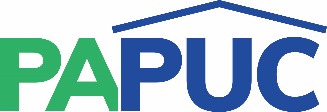 COMMONWEALTH OF PENNSYLVANIAPENNSYLVANIA PUBLIC UTILITY COMMISSIONCOMMONWEALTH KEYSTONE BUILDINGOFFICE OF ADMINISTRATIVE LAW JUDGE400 NORTH STREETHARRISBURG, PENNSYLVANIA 17120